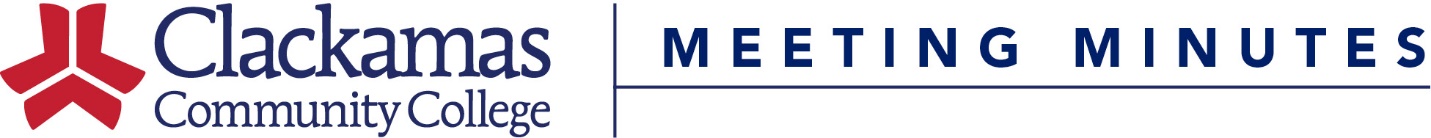 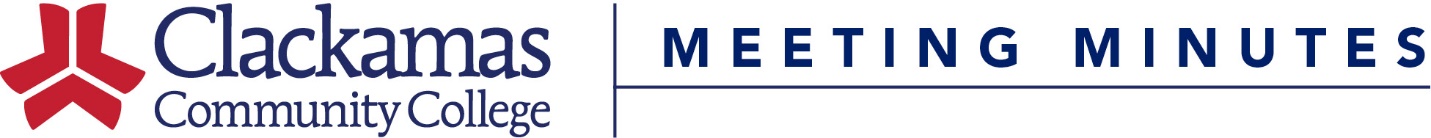 Good morning, The next Curriculum Committee meeting is scheduled for Friday, October 6, from 8 to 9:30 am in CC127.  If you have an agenda item and would like to present at this meeting, please reply no later than noon on Thursday, September 28th, with the following information:•	Presentation Topic•	Presenter(s)•	Department•	Discussion/Informational/Action•	Presentation Materials in the Form of an AttachmentThank you,MeganScheduling & Curriculum Specialist503-594-6214 • M232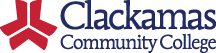 Education That Works • www.clackamas.edu